Judul: Studi Akuntansi dan Keuangan Indonesia (Maksimal 15 kata, tidak perlu sub judul)(TNR, 14, bolt)Corresponding Author: email (12, regular)Abstract (12, bolt, italic): Abstract should be prepared in Bahasa Indonesia (translated from abstract in English) and English. Abstract should provide a brief introduction of the research objectives, originality/value (optional), research method, result, limitation and managerial implication. Abstract written in 11pt, Times New Roman and justify. Abstract consists of 100-200 words in a paragraph.Keywords: 3-5 keywords, 11 pt, Times New Roman, justify, italicAbstrak (12, bolt, italic): Abstrak dibuat dalam dua versi yakni bahasa Inggris dan bahasa Indonesia. Abstrak secara ringkas memuat 100-200 kata yang memuat uraian tentang tujuan, originality/value (optional), metode, temuan, keterbatasan, dan implikasi manajerial.  Abstrak ditulis dengan huruf Times New Roman ukuran 11 dan spasi satu.Kata kunci: 3-5 kata kunci, 11 pt, TNR, justify, RegulerPendahuluan (Judul level 2, TNR, 12, bolt)Bagian ini berisi latar belakang penelitian, tujuan penelitian, dan kontribusi penelitian (TNR, 11, spasi 2). Semakin berkembang suatu bisnis maka semakin meningkat hal-hal yang perlu diperhatikan oleh perusahaan. Pada awalnya perusahaan akan cenderung bertujuan untuk meningkatkan laba agar dapat memastikan perusahaan tetap hidup tahun-tahun berikutnya.Telaah Literatur dan Pengembangan Hipotesis (Judul level 2, TNR, 12, bolt)Bagian ini memuat literature-literatur sebelumnya yang terkait dengan penelitian dan pengembangan hipotesis (TNR, 11, spasi 2).Stakeholder Theory (Judul level 3, TNR, Italic,bolt, Capitalize Each Word)Stakeholder theory telah muncul sejak pertengahan tahun 1980-an. Latar belakang dari stakeholder theory adalah untuk membangun suatu rencana kerja terhadap masalah yang dihadapi para manajer dalam sebuah perusahaan yaitu perubahan keadaan lingkungan (Freeman & McVea, 2001).Pengembangan Hipotesis (Judul level 3, TNR, Italic,bolt, Capitalize Each Word)Pengungkapan CSR dan Nilai Perusahaan (Judul level 4, TNR, Italic, Capitalize Each Word)Jo dan Harjoto (2011) serta Schadewitz dan Niskala (2010) menemukan bahwa pengungkapan CSR berpengaruh secara positif signifikan terhadap nilai perusahaan. Penilaian terhadap perusahaan dapat tercermin melalui harga sahamnya (Rozeff, 1982). Investor akan memilih untuk berinvestasi di perusahaan yang memberikan informasi-informasi yang dibutuhkan investor. Perusahaan yang memiliki saham yang banyak diminati oleh investor cenderung memiliki harga saham yang tinggi. Namun, Hassel, Nilsson, dan Nyquist (2005) menemukan bahwa pengungkapan CSR memberikan pengaruh negatif terhadap nilai perusahaan. Hasil kontradiktif ini muncul karena untuk melakukan pengungkapan atas aktivitas lingkungan yang telah dilakukan, suatu perusahaan harus sudah melaksanakan aktivitas lingkungan tersebut. Jika sebuah perusahaan melakukan aktivitas lingkungan, perusahaan akan meningkatkan biaya yang akan menghasilkan nilai pasar yang lebih rendah (Hassel et al., 2005). Berdasarkan signaling theory, informasi CSR penting untuk dilaporkan oleh pihak manajemen untuk memberikan sinyal positif kepada para pemegang kepentingan yang akan memberikan keuntungan ekonomi di masa depan. Berdasarkan uraian di atas maka hipotesis yang diajukan adalah sebagai berikut:H1. Pengungkapan CSR berpengaruh positif terhadap nilai perusahaan.Kerangka pemikiranGambar 1. Kerangka Pemikiran (TNR, center, bolt,11)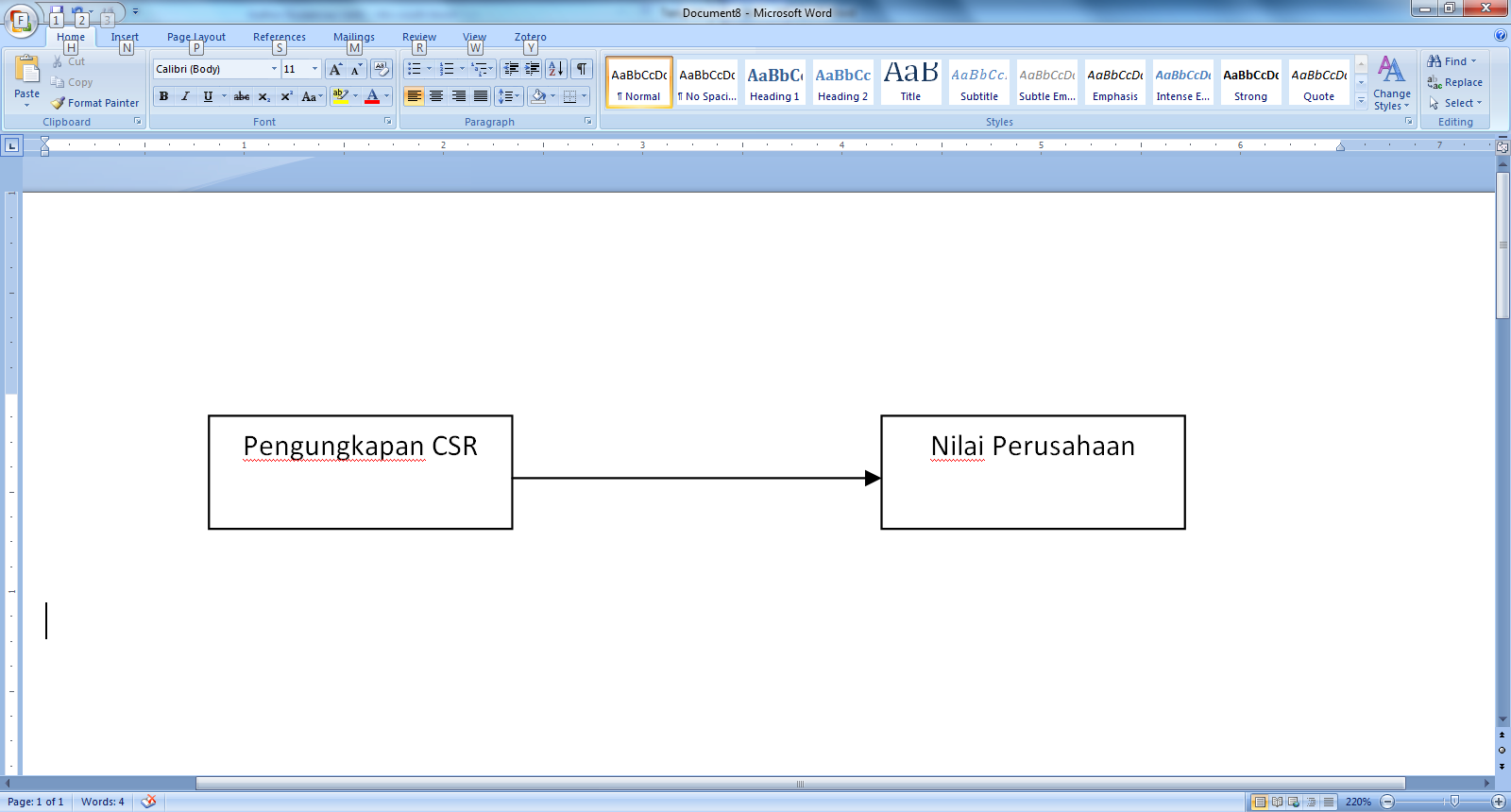 Metode Penelitian (Judul level 2, TNR, 12, bolt)Bagian ini menjelaskan tentang pemilihan dan pengumpulan data, populasi dan sampel penelitian,  pengukuran dan operasionalisasi variabel penelitian, dan metode analisis data. Populasi dan Sampel (Judul level 3, TNR, Italic,bolt, Capitalize Each Word)Populasi dari data yang digunakan dalam penelitian merupakan perusahaan-perusahaan non keuangan yang terdaftar di Bursa Efek Indonesia tahun 2008 hingga 2015. Sampel yang ditarik sebagai data penelitian, diambil dengan metode purposive sampling, dimana pengambilan data untuk menjadi sampel dilakukan dengan sengaja untuk memenuhi kriteria yang digunakan. Daftar perolehan sampel penelitian dapat dijelaskan dalam tabel berikut: Tabel 1. Perolehan Sampel Penelitian (TNR, center, bolt,11)Hasil dan Diskusi (Judul level 2, TNR, 12, bolt)Bagian ini menyajikan hasil analisis data seperti statistik deskriptif, pengujian hipotesis, temuan dan interpretasi hasil penelitian, dan diskusi atas hasil penelitian tersebut (TNR, 11, spasi 2).Kesimpulan, Implikasi, dan Keterbatasan (Judul level 2, TNR, 12, bolt)Bagian ini menyediakan ringkasan dari hasil peneltian, implikasi manajerial atas hasil penelitian, keterbatasan penelitian dan saran untuk penelitian selanjutnya (TNR, 11, spasi 2). Daftar Pustaka (Judul level 2, TNR, 12, bolt)Daftar pustaka ditulis dengan ukuran font 10 dan satu spasi. Pastikan referensi yang ada di daftar pustaka adalah referensi yang benar-benar disitasi pada artikel ini.Freeman, R. E., & McVea, J. (2001). A stakeholder approach to strategic management. The Blackwell Handbook of Strategic Management, 183–201.Hassel, L., Nilsson, H., & Nyquist, S. (2005). The value relevance of environmental performance. European Accounting Review, 14(1), 41–61.Jo, H., & Harjoto, M. A. (2011). Corporate governance and firm value: The impact of corporate social responsibility. Journal of Business Ethics, 103(3), 351–383.Rozeff, M. S. (1982). Growth, beta and agency costs as determinants of dividend payout ratios. Journal of Financial Research, 5(3), 249–259.Schadewitz, H., & Niskala, M. (2010). Communication via responsibility reporting and its effect on firm value in Finland. Corporate Social Responsibility and Environmental Management, 17(2), 96–106.Lampiran (Judul level 2, TNR, 12, bolt)Bagian ini memuat instrumen (kuesioner) penelitian atau daftar wawancara (untuk hasil penelitian dengan pendekatan survey), atau berupa keterangan tambahan lain yang penting bagi artikel penelitian. Nama penulis 1 (12, bolt)Afiliasi (12, italic)Nama penulis 2 (12, bolt)Afiliasi (12, italic)Nama penulis 3 (12, bolt)Afiliasi (12, italic)Nama penulis 3 (12, bolt)Afiliasi (12, italic)Kriteria Pemilihan SampelJumlah PerusahaanPerusahaan non keuangan yang terdaftar dalam BEI443Perusahaan non keuangan yang tidak terdaftar dalam BEI periode 2008 - 2015(133)Perusahaan non keuangan di Indonesia yang tidak mempublikasikan laporan keuangan secara lengkap selama tahun 2008 – 2015(163)Perusahaan yang digunakan sebagai sampel147